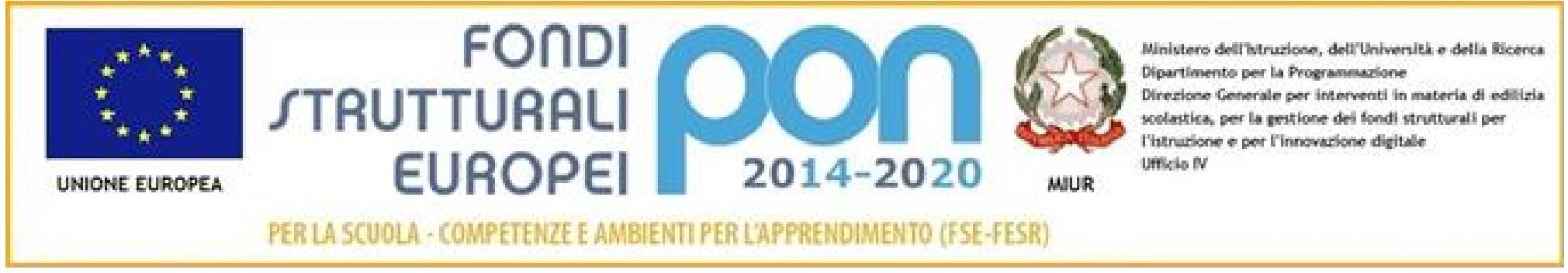 Allegato A1Autodichiarazione ESPERTO(art. 46 D.P.R.28 dicembre 2000 n. 445)Il/la Sottoscritto/a_______________________________________________________________Nato a   	(_______) il _____/______/_________	residente a   	(____) in 	 n° 	consapevole che chiunque rilascia dichiarazioni mendaci è punito ai sensi del codice penale e delle leggi speciali in materia, ai sensi e per gli effetti dell'art. 46 D.P.R. n. 445/2000DICHIARADi essere in possesso dei seguenti requisiti richiesti dal Bando:Di aver conseguito i seguenti titoli di studio nel Paese straniero la cui lingua è oggetto del modulo:______________________________________________________________________________________________________________________________________________________________________________________________________________________________________________________________________________________________________________________________________________________________________________________________________________________Diploma di Laurea (specificare Laurea, data, luogo di conseguimento e voto – Se la laurea è stata conseguita in un Paese diverso da quello in cui è stato conseguito il diploma, deve essere, obbligatoriamente, accompagnata da certificazione coerente con il QCER “Quadro comune europeo di riferimento per le lingue” rilasciata da uno degli Enti Certificatori riconosciuti internazionalmente (nel caso in cui non si tratti di laurea specifica in lingue e letterature straniere).___________________________________________________________________________________________________________________________________________________________________________________________________________Certificazione informatica (indicare il titolo della certificazione e l'anno di conseguimento)____________________________________________________________________________________________________________________________________________________________________________________________Certificazioni linguistiche___________________________________________________________________________________________________________________________________________________________________________________________________________Master / Perfezionamento / Formazione [indicare con precisione tutti i dati necessari, compresa la durata dei corsi e delle formazioni]_________________________________________________________________________________________________________________________________________________________________________________________________________________________________________________________________________________________Esperienze nell’ambito di progetti extracurricolari di ampliamento dell’offerta formativa (secondo quanto richiesto dal Bando):__________________________________________________________________________________________________________________________________________________________________________________________________________________________________________________________________________________________________________________________________________________________________________________________________________________________________________________________________________________________Di essere in possesso dei seguenti ulteriori titoli culturali e professionali:Secondo titolo di Laurea in _____________________________ conseguito presso ______________________________________ il __________________________________________Dottorato di Ricerca  in _____________________________ conseguito presso ______________________________________ il __________________________________________Corsi di perfezionamento / Master (annuale/1500h 60 cfu) ______________________________________________________________________________________________________________________________________________________________________________________________________________________________________________________________________________________________________________________________________________________________________________________________________Altre esperienze formative coerenti con la tematica del modulo (corsi di aggiornamento, workshop, laboratori, ecc.) rilasciati da scuole, reti di scuole, USR, Enti  accreditati dal MIUR__________________________________________________________________________________________________________________________________________________________________Pubblicazioni inerenti la tematica del modulo___________________________________________________________________________________________________________________________________________________________________________________________________________________________________________________Di avere svolto le seguenti esperienze nell’ambito di progetti extracurricolari di ampliamento dell’offerta formativa  per tematiche NON coerenti con quelle del  modulo posto a bando (in ogni rigo riportare il titolo dell'attività e l'anno di svolgimento)____________________________________________________________________________________________________________________________________________________________________________________________________________________________________________________________________________________________________________________________________Di avere maturato le seguenti esperienze professionali (scolastiche e non) coerenti con il modulo posto a bando___________________________________________________________________________________________________________________________________________________________________________________________________________________________________________________Trentola Ducenta__________________________________________________Firma___________________________________________________